24/04/2024BionexoRESULTADO – TOMADA DE PREÇON° 2024174TP58475HEMUO Instituto de Gestão e Humanização – IGH, entidade de direito privado e sem fins lucrativos,classificado como Organização Social, vem tornar público o resultado da Tomada de Preços, coma finalidade de adquirir bens, insumos e serviços para o HEMU - Hospital Estadual da Mulher,com endereço à Rua R-7, S/N, Setor Oeste, Goiânia, CEP: 74.125-090.Bionexo do Brasil LtdaRelatório emitido em 24/04/2024 16:04CompradorIGH - HEMU - Hospital Estadual da Mulher (11.858.570/0002-14)AV. PERIMETRAL, ESQUINA C/ RUA R7, SN - SETOR COIMBRA - GOIÂNIA, GO CEP: 74.530-020Relação de Itens (Confirmação)Pedido de Cotação : 343340488COTAÇÃO Nº 58475 FORMULARIOS GRAFICOS - HEMU ABR/2024Frete PróprioObservações: *PAGAMENTO: Somente a prazo e por meio de depósito em conta PJ do fornecedor. *FRETE: Sóserão aceitas propostas com frete CIF e para entrega no endereço: RUA R7 C/ AV PERIMETRAL, SETOR COIMBRA,Goiânia/GO CEP: 74.530-020, dia e horário especificado. *CERTIDÕES: As Certidões Municipal, Estadual de Goiás,Federal, FGTS e Trabalhista devem estar regulares desde a data da emissão da proposta até a data dopagamento. *REGULAMENTO: O processo de compras obedecerá ao Regulamento de Compras do IGH,prevalecendo este em relação a estes termos em caso de divergência.Tipo de Cotação: Cotação NormalFornecedor : Todos os FornecedoresData de Confirmação : TodasFaturamentoMínimoValidade daPropostaCondições dePagamentoFornecedorPrazo de EntregaFrete ObservaçõesSebastiao Candido Ferreira DeOliveiraNOVA CRIXÁS - GOLivio Cesar Almeida Teixeira - nullliviocat@gmail.com3 dias apósconfirmação1R$ 100,000026/04/202430/42/54 ddlCIFnullMais informaçõesProgramaçãode EntregaPreço PreçoUnitário FábricaValorTotalProdutoCódigoFabricante Embalagem Fornecedor Comentário JustificativaRent(%) QuantidadeUsuárioFOLDER A4FRENTE EVERSODaniellyEvelynPereira DaCruzFOLDERCOLORIDOFRENTE EVERSO A4 P/ORIENTARACOMPANHATESFORMATOSebastiaoCandidoFerreira DeOliveira21X31R$R$R$178382-COUCHELISOUNIDADEnull-1000 Unidade1,5000 0,00001.500,0000150GR -24/04/202415:42SUZANO -PLUGIMPRESSOSTotalParcial:R$11000.0000.01.500,0000Total de Itens da Cotação: 1Total de Itens Impressos: 1TotalGeral:R$1.500,0000Clique aqui para geração de relatório completo com quebra de páginahttps://bionexo.bionexo.com/jsp/RelatPDC/relat_adjudica.jsp1/1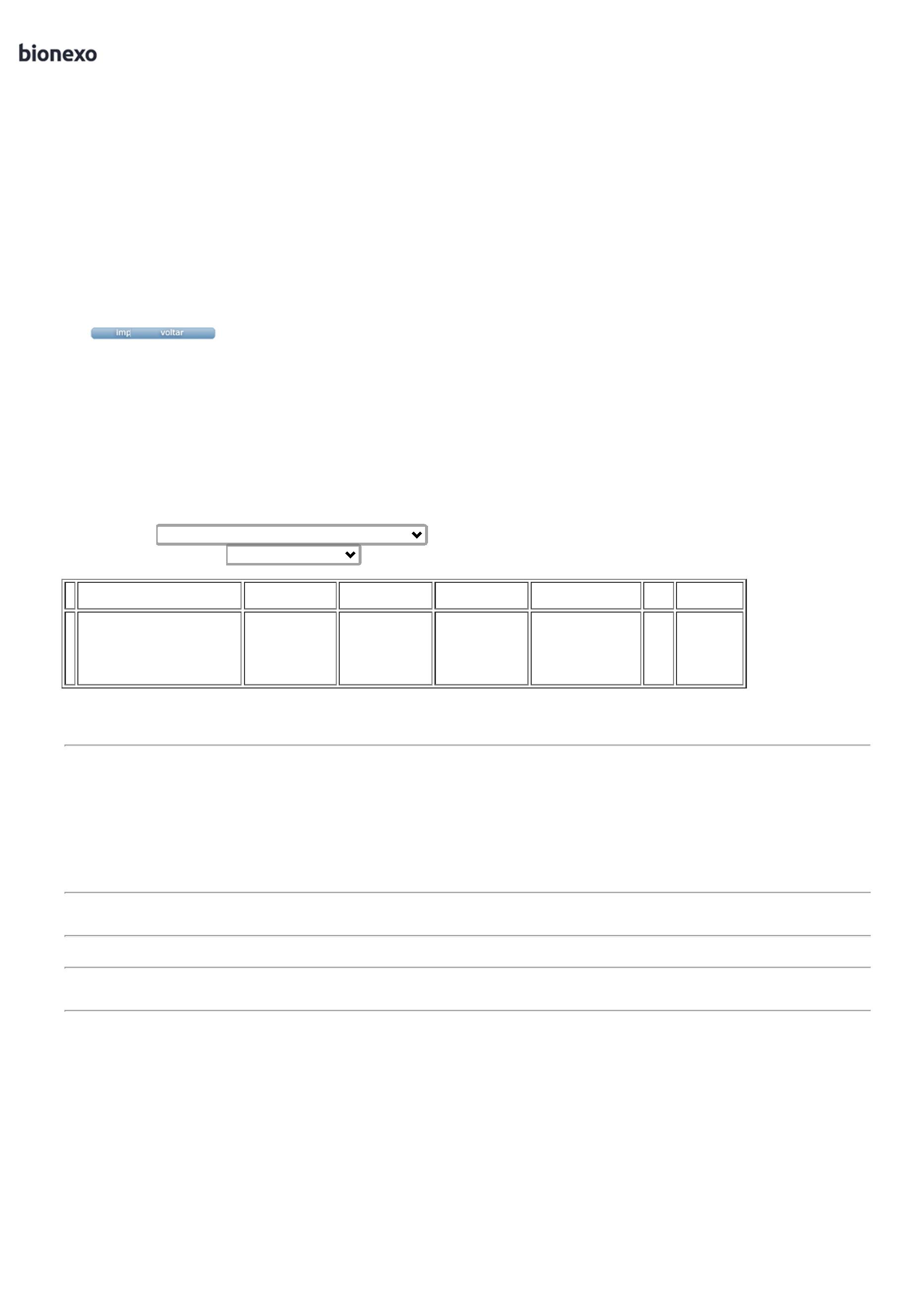 